					ПРЕСС-РЕЛИЗ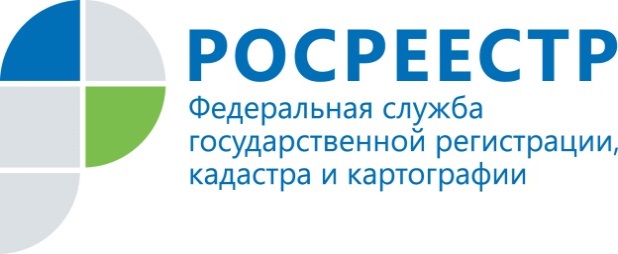 Представители малого бизнеса могут избежать проверок соблюдения государственного земельного законодательстваУправление Росреестра по Ленинградской области напоминает представителям малого бизнеса, что в соответствии Федеральный закон от 26.12.2008 N 294-ФЗ (ред. от 03.07.2016) "О защите прав юридических лиц и индивидуальных предпринимателей при осуществлении государственного контроля (надзора) и муниципального контроля", с 1 января 2016 года по 31 декабря 2018 года установлен запрет на проведение плановых проверок в отношении субъектов малого предпринимательства.Данные положения не распространяются юридических лиц, индивидуальных предпринимателей, осуществляющих виды деятельности в сфере здравоохранения, сфере образования, в социальной сфере, в сфере теплоснабжения, в сфере электроэнергетики, в сфере энергосбережения и повышения энергетической эффективности, а также тех, кто по итогам предшествующих трех лет подвергнут административному наказанию за грубые нарушения законодательства.Юридическое лицо, индивидуальный предприниматель вправе подать в Управление Росреестра по Ленинградской области заявление об исключении проверки из ежегодного плана проведения плановых проверок, если полагают, что мероприятие по контролю включено в ежегодный план в нарушение указанных требований законодательства.